REQUERIMENTO Nº                   / 2020	Senhor Presidente, Nos termos do que dispõe o Regimento Interno da Assembleia Legislativa do Maranhão, requeiro a Vossa Excelência que, após a apreciação da Mesa, seja consignada nos Anais da Casa mensagem de pesar pelo falecimento do Diogo Adriano Costa Campos, sobrinho-neto do ex – Presidente José Sarney, ocorrido na data de 16 de junho, em São Luís – MA.Demais disso, requeiro sejam enviadas mensagens de condolências aos familiares enlutados, nas pessoas de Concy, sua Mãe, Oswaldo, seu Pai, Rafaela, Thales e Gustavo Adriano, seus irmãos ( ENDEREÇO: aos cuidados de Dr. Fernando Sarney, Av. Ana Jansen, 200, São Francisco – São Luís / MA) declarando a solidariedade desta Casa Legislativa à família neste momento de profunda dor.	PLENÁRIO DEPUTADO “NAGIB HAICKEL”, PALÁCIO MANUEL BECKMAN, 16 de junho de 2020.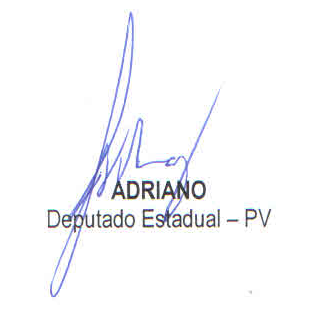 